분류 : 화성암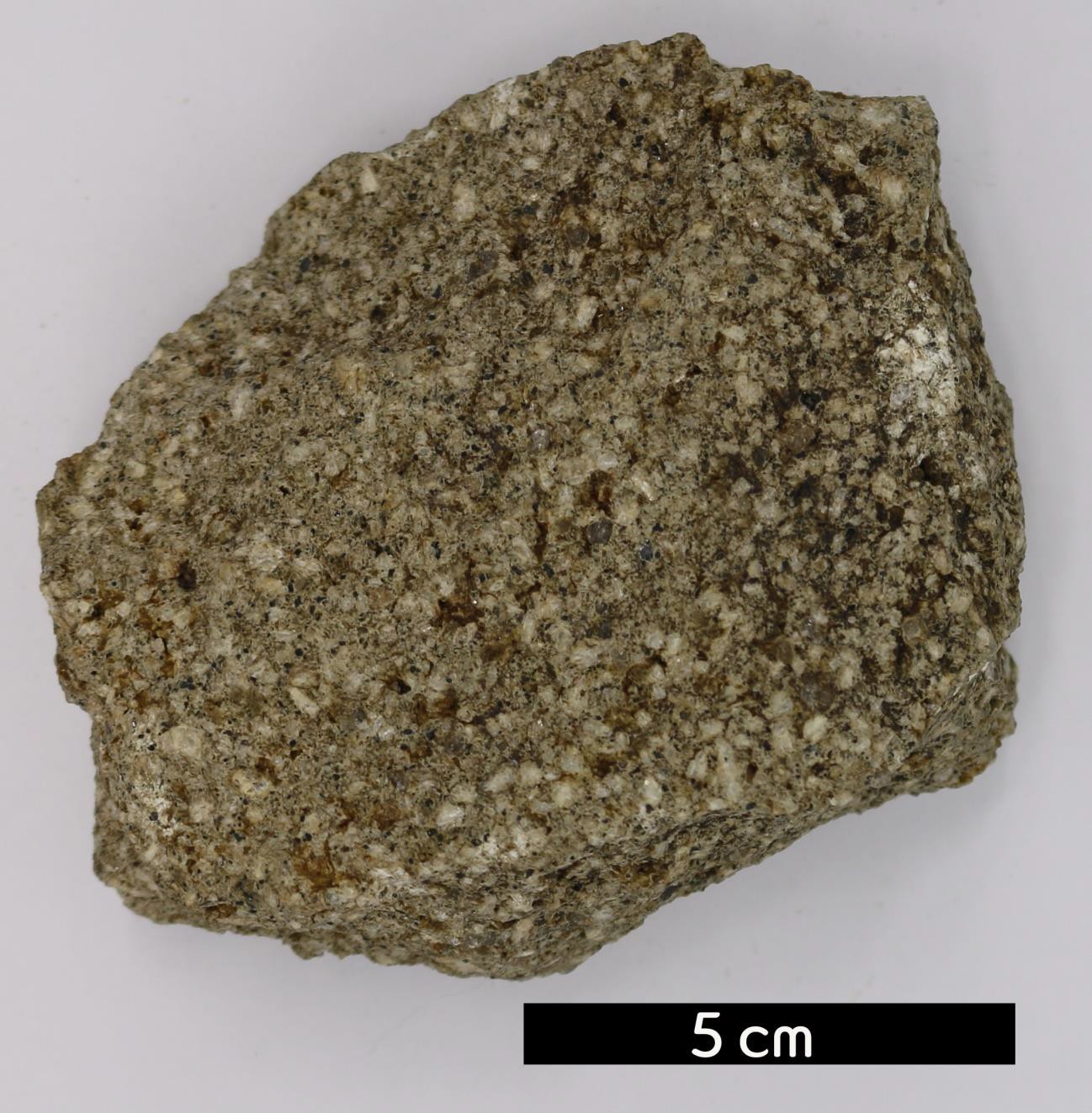 암석이름 : 데사이트(Dacite)주요광물 : 석영, 사장석보유기관 : 강원대학교 지질학과산지 : 산지 미상특징철 함량이 높은 화산암으로 SiO2함량은 63~67%정도(안산 암과 유문암의 중간) 함유되어 있다.통상적으로 반상조직의 암석이며, 색은 밝은 색이 많으나 분출 조건이나 결정도에 따라 다양하다.데사이트 내의 사장석은 보통 누대구조로 나타난다.